Unser Betreuungsangebot für die Woche vom 15.04.-21.04.2024 (KW 16)	Uhrzeit Montag Dienstag Mittwoch Donnerstag FreitagSamstag Sonntag8.00 – 10.00EinzelbetreuungEinzelbetreuungEinzelbetreuungEinzelbetreuungEinzelbetreuungEinzelbetreuung10.00 –11.00WB EGHeute Vormittagfindet aufgrund Fortbildung keine Aktivierung stattIndividuelleBetreuungmit Katrin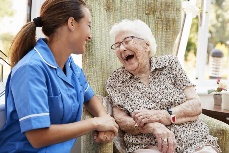 IndividuelleBetreuungmit Katrin10.00 – 11.00WB 1IndividuelleBetreuungmit KatrinHeute Vormittagfindet aufgrund Fortbildung keine Aktivierung stattIndividuelleBetreuungmit KatrinMusikquiz mit Katrin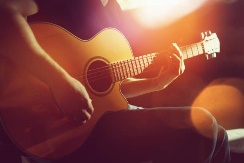 Gedächtnis-training mit Katrin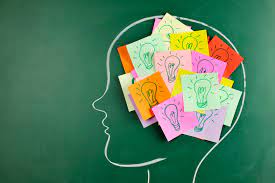 10.00 – 11.00WB 2 Heute Vormittagfindet aufgrund Fortbildung keine Aktivierung stattAkkordeonmusik mit Katrin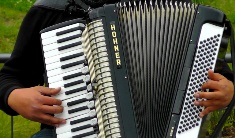 IndividuelleBetreuungmit Katrin10.00 – 11.00WB 3OffeneRunde mit Beate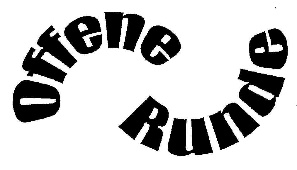 Heute Vormittagfindet aufgrund Fortbildung keine Aktivierung stattIndividuelleBetreuungmit KatrinSingen mit Frau Zandel und BeateIndividuelleBetreuungmit KatrinVorleserundemit Beate 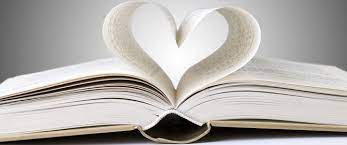 10.00 – 10.45OberschwabensaalSturzprophylaxe mit Frau Schoch11.00 – 12.00EinzelbetreuungEinzelbetreuungEinzelbetreuungEinzelbetreuungEinzelbetreuungEinzelbetreuungUhrzeit Montag Dienstag Mittwoch Donnerstag Freitag Samstag Sonntag13.00 – 14.30SpaziergangSpaziergangSpaziergangSpaziergangSpaziergangSpaziergangSpaziergangZwischen14.30 – 16.15WB EGIndividuelleBetreuungmit MarthaGenerationenchor zieht heute mit Katrin durch alle Stockwerke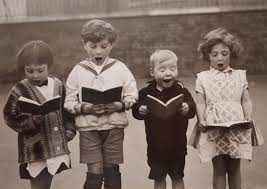 Heute Nachmittagfindet aufgrund Fortbildung keine Aktivierung stattAb in die Sonnemit Beate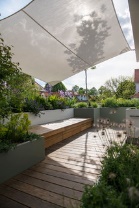 IndividuelleBetreuungmit MarthaZwischen14.30 – 16.15WB 1Generationenchor zieht heute mit Katrin durch alle StockwerkeHeute Nachmittagfindet aufgrund Fortbildung keine Aktivierung stattAb in die Sonnemit BeateZwischen14.30 – 16.15WB 2IndividuelleBetreuungmit BeateGenerationenchor zieht heute mit Katrin durch alle StockwerkeHeute Nachmittagfindet aufgrund Fortbildung keine Aktivierung stattAb in die Sonnemit BeateZwischen14.30 – 16.15WB 3Generationenchor zieht heute mit Katrin durch alle StockwerkeHeute Nachmittagfindet aufgrund Fortbildung keine Aktivierung stattAb in die Sonnemit BeateOberschwabensaal